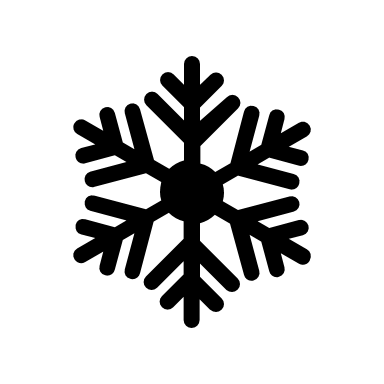 November Morning Announcements Grades K-5Winter SafetyDid you know that winter is coming soon?  Stay safe this winter by bundling up!  Dress in layers to stay warm and dry. Your hat all the way down to your waterproof boots will help your stay warm during the cold winter months.  Playing outside in the winter can be lots of fun!  Stay safe this winter by wearing your safety gear.  Make sure you wear your helmet when skiing, skating and sliding. Goggles, sun glasses and sun screen will also protect you while you play outside during the winter.Stay safe this winter!  Ice and snow on the ground can make winter walking tricky. When it’s slippery outside, remember to walk like a penguin.  Walk slowly, with arms by your side, point your feet out like a penguin and take short steps with your feet flat on the ground.  Let’s all be like penguins this winter and be safe!Having snow makes for lots of fun outdoor activities like building a snowman and making snow angels.  Did you know that your body needs water to stay healthy?  Remember to drink lots of water before, during and after you play.  Winter is coming. Snowballs can be lots of fun to make when there is lots of snow.  But snowballs can be hard and icy and can hurt someone if you throw them!  Try making the balls of snow bigger and build a snow sculpture instead!  It is fun to see all the things that we can create out of snow.